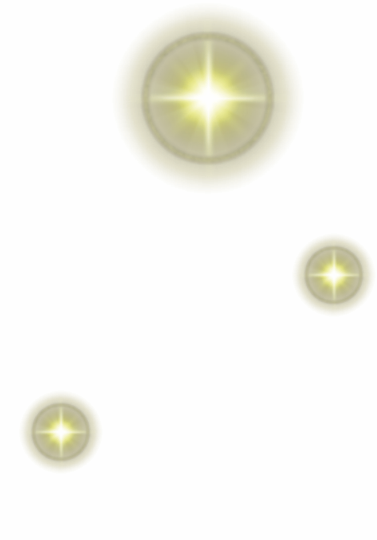 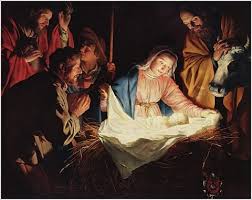      	Umiłowani  Chrystusie  !	 	Papież Franciszek w Liście Apostolskim z Greccio napisał: 	" Ze Żłóbka płynie apel Jezusa o "bardziej braterski świat, w którym nikt nie jest wykluczony".(...) W Jezusie Ojciec dał nam brata, który wychodzi, by nas szukać, kiedy jesteśmy zdezorientowani i zatracamy kierunek; wiernego przyjaciela, który jest zawsze blisko nas; dał nam swego Syna, który nam przebacza i podnosi nas z grzechu ". (Papież Franciszek; Greccio ' 2019)	Przeżyjmy Boże Narodzenie odradzając się w Chrystusie, chłonąc najgłębsze                      myśli Wielkiej Tajemnicy Wiary, ku której ostatecznie otwiera się cały Adwent Człowieka. 	Eucharystyczna komunia miłości z Jezusem Chrystusem                                                      niech stanie się centrum naszego życia i stałym źródłem radości i pokoju                                            oraz każdej naszej inicjatywy  dla Boga i Bliźniego,                                                                                   w duchu odpowiedzialności za zbawienie każdego Człowieka.Ta, która zrodziła Chrystusa, Najświętsza Maryja Panna, niech umacnia nas na tej drodze                  i wyprasza u Syna potrzebne łaski na nadchodzący Nowy Rok.                        Zapewniamy o serdecznej, modlitewnej pamięci przy Bożym Żłóbku                                                                                                                                                  dzieląc się opłatkiem z miłością  w ChrystusieZ franciszkańskim pozdrowieniem "Pokój i Dobro!"				         Siostry Bernardynki z Warty